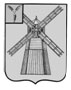 АДМИНИСТРАЦИЯ ПИТЕРСКОГО МУНИЦИПАЛЬНОГО РАЙОНА САРАТОВСКОЙ ОБЛАСТИР А С П О Р Я Ж Е Н И Еот 26 апреля 2021 года №71-рс. ПитеркаОб утверждении Плана мероприятий по подготовке к весенне-летнему пожароопасному периоду 2021 года на территории Питерского муниципального образования Питерского муниципального районаНа основании ст. 19 Федерального закона от 21 декабря 1994 года №69-ФЗ «О пожарной безопасности, ст. 63 Федерального закона от 22 июля 2008 года №123-ФЗ «Технический регламент о требованиях пожарной безопасности»  и в целях недопущения повышения пожарной опасности на территории Питерского муниципального района:1. Утвердить План мероприятий по подготовке к весенне-летнему пожароопасному периоду 2021 года на территории Питерского муниципального образования Питерского муниципального района, согласно приложению.2. Настоящее распоряжение вступает в силу с момента подписания и подлежит официальному опубликованию на официальном сайте администрации Питерского муниципального района в информационно-телекоммуникационной сети «Интернет» по адресу: http://питерка.рф/.3. Контроль за исполнением настоящего распоряжения возложить на первого заместителя главы администрации муниципального района.Глава муниципального района                                                                        А.А. РябовПриложение к распоряжению администрации муниципального района от 26 апреля 2021 года №71-рПЛАНмероприятий по подготовке к весенне-летнему пожароопасному периоду 2021 года на территории Питерского муниципального образования Питерского муниципального района№ п/пНаименование мероприятийСрок исполненияОтветственный исполнительПриме-чаниеВ целях своевременного предупреждения возможных чрезвычайных ситуаций и оперативного реагирования на складывающуюся обстановку с пожарами, уточнить списки, взять под контроль объекты экономики, населенные пункты и летние оздоровительные площадки и линии электропередач и связидо 30 апреля 2021 годаВедущий специалист по делам ГО ЧС администрации Питерского муниципального района, муниципальное учреждение Управление образования администрации Питерского муниципального района, глава Питерского муниципального образования (по согласованию), Питерские районные электрические сети филиала публичного акционерного общества «Межрегиональная распределительная сетевая компания Волги» - «Саратовские распределительные сети» Питерские распределительные сети (по согласованию), филиал ОАО «Облкоммунэнерго» (по согласованию), Питерское отделение ООО «ЭЛТРЕЙТ» (по согласованию)Организовать и провести внеплановые проверки противопожарного состояния населенных пунктов, объектов экономики и летних оздоровительных учрежденийапрель-май 2021 годаВедущий специалист по делам ГО ЧС администрации Питерского муниципального района, заместитель начальника отдела надзорной деятельности и профилактической работы по Краснокутскому, Александрово-Гайскому, Новоузенскому и Питерскому районам (по согласованию), начальник пожарной спасательной части – 53 по охране с. Питерка федерального казенного учреждения «14 отряд федеральной противопожарной службы по Саратовской области» (по согласованию)Разработать и обеспечить реализацию противопожарных мероприятий по недопущению распространения степных пожаров на строения, а также по приведению в надлежащее состояние противопожарного водоснабжения, проездов к зданиям, сооружениям и открытым водоемамапрель-май 2021 годаКомиссия по предупреждению и ликвидации ЧС и обеспечению пожарной безопасности при администрации Питерского муниципального районаУточнить необходимые объемы, номенклатуру запасов материально-технических средств и финансовых ресурсов на ликвидацию возможных чрезвычайных ситуаций, связанных со степными пожарами и для первоочередного жизнеобеспечения населениядо 14 мая 2021 годаПервый заместитель главы администрации муниципального района, ведущий специалист по делам ГО ЧС администрации Питерского муниципального района, руководители предприятий и организацийПровести комплекс мер по первоочередному обеспечению населенных пунктов, подпадающих в районы наибольшего риска возникновения пожаров, гарантированной связью, запасами воды и пожарного инвентаря с его подворным распределениемдо 14 мая 2021 годаПервый заместитель главы администрации муниципального района, глава Питерского муниципального образования (по согласованию)Организовать взаимодействие органов управления ГО и ЧС района и ОП №2 в составе МО МВД России «Новоузенский» по предупреждению и тушению степных пожаровмай – август 2021 годаВедущий специалист по делам ГО ЧС администрации Питерского муниципального района, отделение полиции №2 в составе МО МВД России «Новоузенский» (по согласованию), муниципальное казенное учреждение «Единая дежурная диспетчерская служба Питерского муниципального района» (по согласованию)При «14 ПСО ФПС ГПС ГУ МЧС России по Саратовской области ПСЧ-53 по охране с. Питерка» в районе организовать опорные пункты тушения степных пожаров, провести их обучение, обеспечить соответствующей экипировкой, техникой, ГСМдо 14 мая 2021 года«14 ПСО ФПС ГПС ГУ МЧС России по Саратовской области ПСЧ-53 по охране с. Питерка» (по согласованию)Проверить готовность имеющихся средств радиотелефонной связи, создать резервы средств связи и источников питаниядо 14 мая 2021 годаЛинейно-технический цех с. Питерка Саратовской области ОАО «Ростелеком» (по согласованию)Спланировать мероприятия по предупреждению и тушению степных трансграничных пожаров на территориях граничащих с Волгоградской областью, республикой Казахстандо 12 мая 2021 годаКомиссия по предупреждению и ликвидации ЧС и обеспечению пожарной безопасности при администрации Питерского муниципального районаОбеспечить контроль за выполнением противопожарных мероприятий в населенных пунктах, объектах экономики, оздоровительных учреждениях, в полосах отвода автомобильных и железнодорожных дорогах, линий электропередачи и связи, магистральных газопроводовапрель-август 2021 годаКомиссия по предупреждению и ликвидации ЧС и обеспечению пожарной безопасности при администрации Питерского муниципального районаОпределить порядок оповещения населения сел, поселков, работников организаций и предприятий при надвигающейся опасности (с задействованием СМИ, звуковой и световой сигнализации, подвижных средств оповещения, при необходимости использовать подворный обход) и порядок действия по нимдо 14 мая 2021 годаПервый заместитель главы администрации муниципального района, ведущий специалист по делам ГО ЧС администрации Питерского муниципального районаС использованием СМИ довести до населения требования пожарной безопасности и предлагаемые мероприятия по обеспечению пожарной безопасности в пожароопасный периодапрель-май 2021 годаВедущий специалист по делам ГО ЧС администрации Питерского муниципального района, муниципальное унитарное предприятие «Редакция газеты «Искра» (по согласованию)Рассмотреть вопрос подготовки к пожароопасному периоду, готовности сил и средств к ликвидации возможных чрезвычайных ситуаций на заседаниях районных КЧС и ОПБдо 22 мая 2021 годаКомиссия по предупреждению и ликвидации ЧС и обеспечению пожарной безопасности при администрации Питерского муниципального районаОбеспечить строгий пожарный надзор за сельхозпредприятиями при выполнении полевых работ с целью недопущения бесконтрольных сельхозпалов. В обязательном порядке проводить согласование с отделением надзорной деятельности места и сроки проведения данного вида работапрель-май 2021 годаЗаместитель начальника отдела надзорной деятельности и профилактической работы по Краснокутскому, Александрово-Гайскому, Новоузенскому и Питерскому районам (по согласованию)Не допускать степной пал грубых кормов, а также складирование легковоспламеняющихся материалов в лесах и на землях, примыкающих к ним без проведения противопожарных мероприятийапрель-октябрь 2021 годаЗаместитель начальника отдела надзорной деятельности и профилактической работы по Краснокутскому, Александрово-Гайскому, Новоузенскому и Питерскому районам (по согласованию)Организовать на период высокой и чрезвычайной пожарной опасности ограничение и запрет на посещение населением лесных насаждений, степи и въезд в них транспортных средств. Усилить работу по выявлению и привлечению к административной ответственности нарушителей пожарной безопасностив течение пожароопасного периодаОтделение полиции №2 в составе МО МВД России «Новоузенский» (по согласованию), заместитель начальника отдела надзорной деятельности и профилактической работы по Краснокутскому, Александрово-Гайскому, Новоузенскому и Питерскому районам (по согласованию), комиссия по предупреждению и ликвидации ЧС и обеспечению пожарной безопасности при администрации Питерского муниципального районаВЕРНО: заместитель главы администрации муниципального района - руководитель аппарата администрации муниципального района Т.В. Брусенцева